KonspektTemat:  Instruktor wychowawcaPo zajęciach uczestnik będzie: • potrafił wyznaczyć sobie cele życiowe,• potrafił przełożyć cele na zadania do pracy nad sobą, • umiał formułować zadania, żeby były SMARTER, • umiał rozpisać sobie próbę i odczuwał potrzebę dalszego kształcenia się i zaplanowanego rozwoju, • traktował próbę, jako zebrane w spójny system narzędzia pomagające w rozwoju, • rozumiał, na czym polega wsparcie w rozwoju oferowane przez próby i jego elementy, • rozumiał podejście do własnego rozwoju w schemacie: analiza, cele, zadania, weryfikacja względem wymagań, a nie na odwrót.Potrzebne materiały: • plansze do piłkarzyków, • ksera mapy Bieszczadów, duże kartki do notowania • zawijane karteczki do planowania rozwoju • koperty w trzech kolorach opisane literkami SMARTER, z odpowiednimi wyrazami w środku • arkusze idei stopni instruktorskich • długopisy, flamaster, flipchart, film „Baden- Powell message” Do zrobienia przed zajęciami • rozstawić koperty w terenie • powiesić oś czasuZałącznik nr 1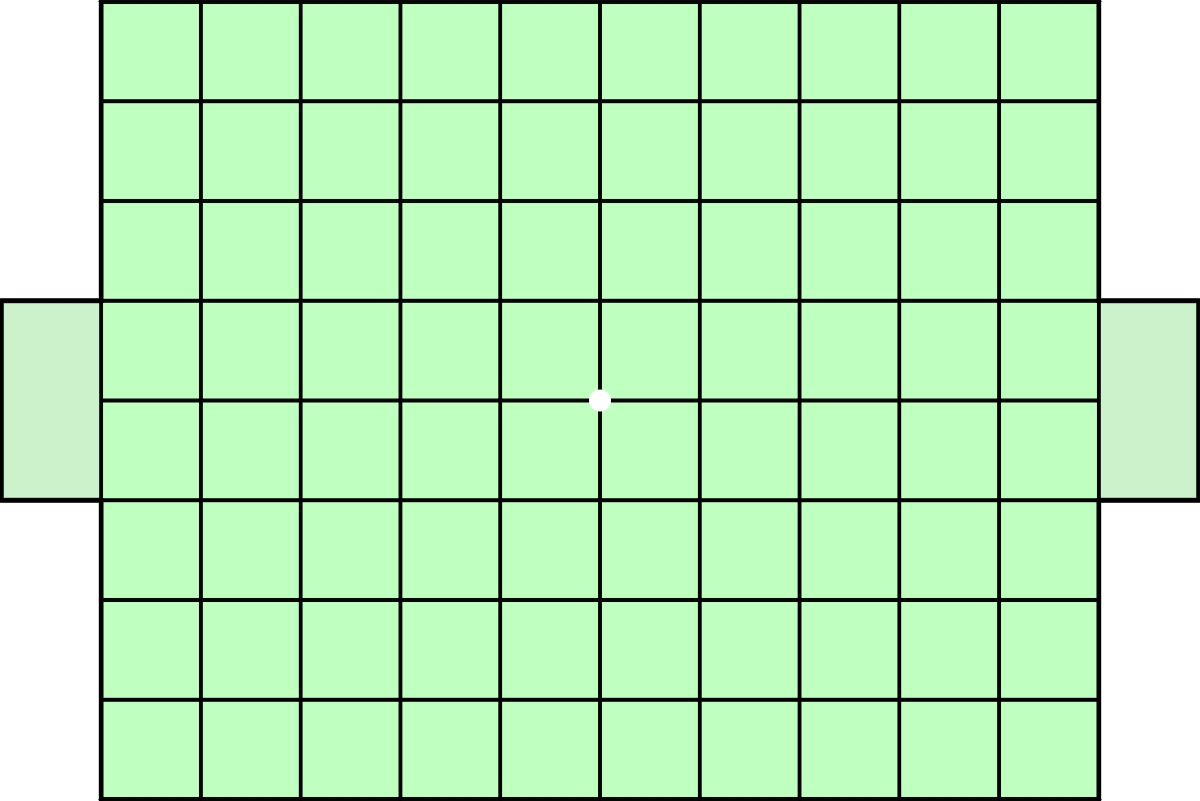 Zasady Gracze wykonują ruchy naprzemiennie, rysując kreski łączące przecięcia linii. Pierwszy ruch wykonywany jest z przecięcia linii znajdującego się na środku boiska na dowolne jedno z ośmiu sąsiednich pól (miejsca nie muszą być połączone linią można się poruszać na boki i na w skos), każdy kolejny zaś - z miejsca, na którym skończył się poprzedni. Piłka nie może być prowadzona po szkicu planszy ani po żadnym zarysie poprzednich ruchów; może się tylko od nich odbić. Jeśli gracz kończy ruch w miejscu, przez którą przechodzi wcześniej narysowana linia (banda lub linia wcześniejszego ruchu), następuje odbicie. Odbicie polega na obowiązku wykonania dodatkowego ruchu. Gracz może wykorzystywać zyskane w ten sposób ruchy, aby doprowadzić piłkę do bramki rywala. Rozgrywka może skończyć się wtedy, gdy: ostatnia linia została wprowadzona do bramki - wygrywa ten gracz który ma pustą swoją bramkę lub gdy gracz nie ma możliwości ruchu (przegrywa).Załącznik nr 2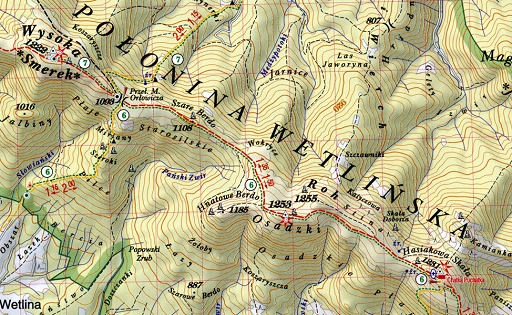 Załącznik nr 3Wyobraźcie sobie, że zasypiacie. Zamknijcie oczy, wyobraźcie sobie, że śpicie. Potem powoli powraca do Was świadomość. Oczy macie zamknięte, ale zaczynacie czuć leciutki powiew wiatru na twarzy. Leżycie na plecach – czujecie wyraźnie, że ziemia, na której leżycie jest lekko pochyła, jest usłana liśćmi, lekko trawiasta. Słyszycie jak wiatr porusza liśćmi na drzewach, wiecie więc, że jesteście w jakimś lesie. Słyszycie nawoływania ptaków i jeszcze coś w tle. Wyobrażacie sobie? Coś stałego i monotonnego a jednocześnie niesamowicie zmiennego i przyjemnego dla ucha. To szum potoku, a więc jestem w górach? każdy z Was myśli. Ale jak się tu znalazłem? Zaskoczeni tę myślą otwieracie oczy. Otwórzcie oczy. Skąd się tu wziąłem? – nic nie pamiętacie, nie wiecie gdzie jesteście, poza tym, co widzicie. A widzicie, że to jakieś góry, choć grzbietów nie widać, bo leżycie w dolinie porośniętej bukami, na jednym łagodniejszym jej zboczu. W dali widać też jodły, a niżej musi płynąć potok. Świadomość wraca, ale to nie rozwiązuje zagadki, gdzie jesteście. Wiadomo, że w górach. Sami w górach w jakiejś nieznanej dolinie. Co teraz? – pewnie tak myśli każdy z Was. Przydało by się chociaż wiedzieć, gdzie jesteśmy. Szkoda, że nie mam mapy – myślicie i nagle tuż obok Was pojawia się mapa – mapa Bieszczad. A więc Bieszczady. Przydałby się też kompas – i jak na zawołanie znajdujecie kompas w kieszeni. Teraz już wiecie, że dolina w której się znajdujecie biegnie na wschód i skręca lekko na północ. Otwieracie mapę – takich dolin jest trzy. Co zatem teraz? Można iść w dół doliny, żeby kogoś napotkać i spytać o to gdzie jesteście i o drogę. Idziecie. Po pewnym czasie pojawia się ścieżka, która dochodzi do leśnej drogi. W końcu spotykacie lokalnego drwala, pytacie go, pokazuje Wam na mapie, gdzie jesteście. Uf. Schodzicie do miejscowości – wpadacie na pomysł, że może jak już jesteście w Bieszczadach, fajnie jest wejść na jakiś szczyt. Trzeba spojrzeć na mapę i wybrać na jaki szczyt chcecie pójść. Przygotowujecie się do drogi, planujecie trasę dojścia, decydujecie którym szlakiem, którą ścieżką idziecie na szczyt – zawsze jest wybór, na szczyt można dojść różnymi drogami. Aby nie zgubić się w terenie patrzycie na mapę w poszukiwaniu jakiś punktów kontrolnych – moja ścieżka najpierw idzie na lewo od grzbietu, potem mijam starą leśniczówkę, a następnie jest stromsze podejście – wiedząc takie rzeczy, będziecie pewni, że dobrze idziecie. Część z Was pomyśli, że warto wziąć ze sobą kogoś, kto już bywał w Bieszczadach i może Wam pomóc się nie zgubić i dobrze zaplanować wędrówkę. Trzeba też skompletować rzeczy. Może przyda się namiot i śpiwór, a na pewno jedzenie i picie na drogę. Sprawdzacie wszystko z checklistą – bierzecie rzeczy o których byście nie pamiętali. Ruszacie w drogę – jest szansa, że Wam się uda. Piosenka: Idą ludzie po świecie. A teraz wyobraźcie sobie sytuację inną. Że nie macie mapy, kompasu. Że nie pytacie o drogę człowieka, który pomoże Wam zrozumieć, gdzie jesteście. Nie macie jedzenia, namiotu, starszego przyjaciela, który bywał już w tych górach. Można się wtedy tylko na oślep błąkać wśród buków i jodeł. Czy dojdzie się tak na szczyt? Może tak, może nie. Pewnie część z Was pomyślała, że bez mapy, kompasu, jedzenia w ogóle nie ma sensu odważyć się iść w góry i słusznie. Ale celem tej opowieści nie jest informacja o górskich wędrówkach. Chciałbym sprowokować Was do refleksji nad własnym rozwojem. Rozwój osobisty wierzcie mi, jest trudniejszy niż wędrowanie po górach, a jednak jest wiele związków między tymi czynnościami. Można to robić na oślep i błąkać się wśród drzew z nadzieją, że jakoś kiedyś wejdzie się na upragniony szczyt. Można też wziąć mapę, zaplanować trasę z kompasem w dłoni, zabrać ze sobą doświadczoną osobę. Wtedy będzie łatwiej. Bowiem tak jak w górach, tak i w rozwoju są narzędzia, które ułatwiają. Na przykład takim narzędziem są próby na stopnie, analiza, opiekun, idea stopnia, wymagania, pomoc innych ludzi. Wiele z Was nie poszłoby w góry bez mapy i kompasu. Więc dlaczego wiele osób idzie w rozwój bez rozwojowych map i kompasów, jeśli to jest jeszcze trudniejsze? Te zajęcia są po to, żeby w te rozwojowe mapy i kompasy Was wyposażyć. Postaramy się po kolei rozszyfrować analogie z mojej opowieści.Załącznik nr 4Załącznik nr 5Szczegółowy – zawierający konkretny przekaz;Mierzalny – aby można było go zmierzyć, czyli liczbowo (np. datą, ilością )wyrazić jego realizację;Atrakcyjny – aby nie był nudny oraz wzbudzał ciekawość i chęć do działania;Realistyczny – aby był możliwy do osiągnięcia (poziom celów a także ich realizacja znacznie różni się w każdej metodyce);Terminowy – aby był określony czasowo (wyznaczony czas osiągnięcia celu mobilizuje)Załącznik nr 6 Załącznik nr 7https://www.youtube.com/watch?v=sCeBS5NQntECzaszadaniewykonanieuwagi2 minSprawy organizacyjne--15 minGra „Piłkarzyki” gra w parach w piłkarzyki na papierze. Na razie bez podsumowania i wytłumaczenia po coZałącznik nr 1 wydrukować tyle ile jest par25 minWyprawa w Bieszczadyzastępami wyobrażają sobie, że są w Bieszczadach – nie wiedzą dokładnie gdzie, wiedzą w jakim rejonie. Mają mapę i planują, na który szczyt chcą wejść i jak najdokładniej co w tym celu robią i czego potrzebują. Możliwie precyzyjnie łącznie ze sprawdzeniem trudności orientacyjnych i innych na szlaku, zaplanowaniem postojów. Potem po kolei „odbieramy” im przedmioty, które były im potrzebne i myślą co zrobić bez nich – po zabraniu odpowiedniej liczby przedmiotów może się pojawić idea, że bez nich to już bym w góry w ogóle nie poszedł i to dobry moment na zakończenie ćwiczenia.Załącznik nr 2 Wydrukować  tyle razy ile jest parFlamasterflipchart17 mindyskusjaIdea: chcąc wejść na górski szczyt analizujemy, planujemy, korzystamy z narzędzi i pomocy. Dlaczego zatem często zdarza nam się nie analizować, nie planować, nie korzystać z narzędzi robiąc rzecz nawet bardziej skomplikowaną i kluczową, jaką jest własny rozwój. Przełożenie symbolów z ćwiczenia (np. szczyt to życiowy cel) na język rozwoju. Tak samo logiczna gra „piłkarzyki”Załącznik nr 37 minPląsPląs „statek”Tłumaczy się uczestnikom, gdzie są burty, dziób, maszt, rufa po czym kolejno wydaje rozkazy. Ląd- biegną na dzióbKapitan zgubił okulary- szukają po ziemiSztorm-trzymaja masztKołysze-wymiotują za rufęCisza na morzu- rozmawiać o pogodzieBal- dobierają się w pary i tańcząI tak dalej…7 minStawianie sobie celów rozwojowychplanujemy swoje cele w schemacie 10, 5 lat, rok. Zawijane karteczki (dowiadują się co dalej po zaplanowaniu pierwszej części)Załącznik nr 4Wydrukować tyle razy ile jest osób5 minSMARTGrupę dzielimy na 4? podzespoły i każdy z nich dostaje kolor. Zadaniem podzespołów jest odnalezienie kopert w takim kolorze jaki im był przydzielony. Koperty z kartkami na których jest załącznik nr 515 minSztuka układania zadań otwieranie kopert i podsumowanie haseł w nich się znajdujących układanie zadań do celów prosimy ich o przełożenie jednego lub dwóch rocznych celów na zadania (jedno lub kilka) tak, żeby były SMART. Chętni czytają swoje zadania i rozmawiamy o tym, czy są takie.7 minIdea stopni instruktorskich (co wymaga ode mnie stopień przewodnika)Uczestnicy dostają tabelki związane ze stopniem przewodnika. Sami oceniają co dla nich jest trudne, średnie lub łatwe.  Chwila przemyśleń. Załącznik nr 6 wydrukowac  tyle razy ile jest uczestników5 minPląs Pląs „ This is story of my pony” 15 mindyskusjaTemat: Rola stopni w ZHPUczestnik będzie:flipchart7 minfilmOdtworzenie filmu „Robert Baden- Powell message”Co prosił by wyszeptać za nim?- dyskusja Załącznik nr 7Do pobrania!! 2 minZakończenie --Napisz swoje cele życiowe, które chcesz osiągnąć w ciągu najbliższych  10 latNapisz swoje cele życiowe, które chcesz osiągnąć w ciągu najbliższych  5 lat. Zapisz tak by w każdym rzędzie wynikały z tych po lewej stronie. Napisz swoje cele życiowe, które chcesz osiągnąć w ciągu najbliższego roku. Zapisz tak by w każdym rzędzie wynikały z tych po lewej stronie.PRZEWODNIKŁATWEŚREDNIETRUDNEPoznaje siebie i motywy swojego działania.Jest wzorem dla harcerzy. Ma uzdolnienia przywódcze. We współdziałaniu z dziećmi i młodzieżą znajduje radość, umie być starszym kolegą i przewodnikiem. Świadomie stosuje metodę harcerską do realizacji celów wychowawczych. Ma poczucie odpowiedzialności za pracę i powierzony zespół. Bierze aktywny udział w pracy zespołów instruktorskich w swoim hufcu. 